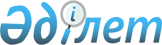 Об областном бюджете на 2011-2013 годы
					
			Утративший силу
			
			
		
					Решение областного маслихата Южно-Казахстанской области N 35/349-IV от 10 декабря 2010 года. Зарегистрировано Департаментом юстиции Южно-Казахстанской области от 21 декабря 2010 года N 2042. Утратило силу в связи с истечением срока применения - письмо Южно-Казахстанского областного маслихата от 13 февраля 2012 года N 68-1      Сноска. Утратило силу в связи с истечением срока применения - письмо Южно-Казахстанского областного маслихата от 13.02.2012 N 68-1.

      В соответствии с Бюджетным кодексом Республики Казахстан от 4 декабря 2008 года и Законом Республики Казахстан от 23 января 2001 года «О местном государственном управлении и самоуправлении в Республике Казахстан», Южно-Казахстанский областной маслихат РЕШИЛ:



      1. Утвердить областной бюджет Южно-Казахстанской области на 2011-2013 годы согласно приложениям 1, 2 и 3 соответственно, в том числе на 2011 год в следующих объемах:

      1) доходы – 262 211 029 тысяч тенге, в том числе по:

      налоговым поступлениям – 13 932 715 тысяч тенге;

      неналоговым поступлениям – 499 599 тысяч тенге;

      поступлениям трансфертов – 247 778 715 тысяч тенге;

      2) затраты – 261 177 361 тысяч тенге;

      3) чистое бюджетное кредитование – 5 567 255 тысяч тенге, в том числе:

      бюджетные кредиты – 6 277 709 тысяч тенге;

      погашение бюджетных кредитов – 710 454 тысяч тенге;

      4) сальдо по операциям с финансовыми активами – 3 081 978 тысяч тенге, в том числе:

      приобретение финансовых активов – 3 081 978 тысяч тенге;

      5) дефицит бюджета – - 7 615 565 тысяч тенге;

      6) финансирование дефицита бюджета – 7 615 565 тысяч тенге.

      Сноска. Пункт 1 в новой редакции решения областного маслихата Южно-Казахстанской области от 16.03.2011 № 38/389-IV; с изменениями, внесенными решениями областного маслихата Южно-Казахстанской области от 12.05.2011 № 40/393-IV; от 26.07.2011 № 42/420-IV; от 12.10.2011 N 45/444-IV; от 31.10.2011 N 46/446-IV (вводится в действие с 1 января 2011 года).



      2.Установить на 2011 год норматив распределения общей суммы поступлений индивидуального подоходного налога и социального налога:

      в бюджеты районов (городов областного значения), кроме района Байдибек, Мактааральского, Тюлькубасского и Шардаринского районов, городов Шымкент, Туркестан и Кентау - 50 процентов;

      в бюджет района Байдибек – 64 процентов;

      в бюджет Мактааральского района – 53,1 процентов;

      в бюджет Тюлькубасского района – 61,5 процентов;

      в бюджет Шардаринского района – 55 процентов;

      в бюджет города Шымкент – 65,5 процентов;

      в бюджет города Туркестан – 51,4 процентов;

      в бюджет города Кентау – 100 процентов;

      в областной бюджет:

      от районов (городов областного значения), кроме района Байдибек, Мактааральского, Тюлькубасского и Шардаринского районов, городов Шымкент, Туркестан и Кентау - 50 процентов;

      от района Байдибек – 36 процентов;

      от Мактааральского района – 46,9 процентов;

      от Тюлькубасского района – 38,5 процентов;

      от Шардаринского района – 45 процентов;

      от города Шымкент – 34,5 процентов;

      от города Туркестан – 48,6 процентов

      Сноска. Пункт 2 в новой редакции решения областного маслихата Южно-Казахстанской области от 12.10.2011 N 45/444-IV (вводится в действие с 1 января 2011 года).



      3. Предусмотреть на 2011 год размеры субвенций, передаваемых из областного бюджета в бюджеты районов (городов областного значения), в общей сумме 70 567 031 тысяч тенге, в том числе:

      4. Учесть, что в областном бюджете на 2011 год предусмотрены целевые текущие трансферты бюджетам районов (городов областного значения), в том числе на:

      капитальный и средний ремонт автомобильных дорог районного значения;

      реализацию мер по оказанию социальной поддержки специалистов социальной сферы сельских населенных пунктов;

      реализацию государственного образовательного заказа в дошкольных организациях образования;

      ежемесячные выплаты денежных средств опекунам (попечителям) на содержание ребенка сироты (детей-сирот), и ребенка (детей), оставшегося без попечения родителей;

      обеспечение оборудованием, программным обеспечением детей-инвалидов, обучающихся на дому;

      оснащение учебным оборудованием кабинетов физики, химии, биологии в государственных учреждениях основного среднего и общего среднего образования;

      создание лингафонных и мультимедийных кабинетов в государственных учреждениях начального, основного среднего и общего среднего образования;

      введение стандартов специальных социальных услуг;

      на поддержку частного предпринимательства в рамках программы «Дорожная карта бизнеса - 2020»;

      проведение противоэпизоотических мероприятий;

      на увеличение размера доплаты за квалификационную категорию учителям школ и воспитателям дошкольных организаций образования;

      на реализацию мероприятий Программы занятости 2020.

      Распределение указанных трансфертов бюджетам районов (городов областного значения) осуществляется на основании постановления акимата области.

      Сноска. Пункт 4 в новой редакции решения областного маслихата Южно-Казахстанской области от 23.02.2011 № 37/381-IV; с изменениями, внесенными решением областного маслихата Южно-Казахстанской области от 16.03.2011 № 38/389-IV (вводится в действие с 1 января 2011 года).



      5. Учесть, что в областном бюджете на 2011 год предусмотрены целевые текущие трансферты из областного бюджета бюджетам районов (городов областного значения), в том числе по:

      управлению образования области;

      управлению координации занятости и социальных программ области;

      управлению культуры области;

      управлению энергетики и коммунального хозяйства области;

      управлению сельского хозяйства области;

      управлению пассажирского транспорта и автомобильных дорог области;

      управлению архитектуры и градостроительства области;

      управлению по мобилизационной подготовке, гражданской обороне и организации предупреждения и ликвидации аварий и стихийных бедствий области.

      Распределение указанных трансфертов бюджетам районов (городов областного значения) осуществляется на основании постановления акимата области

      Сноска. Пункт 5 в новой редакции решения областного маслихата Южно-Казахстанской области от 23.02.2011 № 37/381-IV; с изменениями, внесенными решением областного маслихата Южно-Казахстанской области от 16.03.2011 № 38/389-IV; (вводится в действие с 1 января 2011 года).

      5-1. Учесть, что в областном бюджете на 2011 год предусмотрены целевые трансферты на развитие из областного бюджета бюджетам районов (городов областного значения) по управлению энергетики и коммунального хозяйства области.

      Распределение указанных трансфертов бюджетам районов (городов областного значения) осуществляется на основании постановления акимата области

      Сноска. Решение дополнено пунктом 5-1 в соответствии с решением областного маслихата Южно-Казахстанской области от 12.10.2011 N 45/444-IV (вводится в действие с 1 января 2011 года)



      6. Учесть, что в областном бюджете на 2011 год предусмотрены целевые трансферты на развитие бюджетам районов (городов областного значения) в том числе на:

      строительство и реконструкцию объектов образования;

      на строительство и (или) приобретение жилья государственного коммунального жилищного фонда;

      на развитие, обустройство и (или) приобретение инженерно-коммуникационной инфраструктуры;

      развитие объектов культуры;

      развитие системы водоснабжения;

      развитие транспортной инфраструктуры;

      развитие системы теплоэнергетической системы;

      на развитие инженерно-коммуникационной инфраструктуры в рамках Программы занятости 2020;

      на развитие объектов спорта;

      на строительство объектов в рамках Программы «Нұрлы көш» на 2009-2011 годы.

      Распределение указанных трансфертов бюджетам районов (городов областного значения) осуществляется на основании постановления акимата области.

      Сноска. Пункт 6 в новой редакции решения областного маслихата Южно-Казахстанской области от 23.02.2011 № 37/381-IV; с изменениями, внесенными решениями областного маслихата Южно-Казахстанской области от 16.03.2011 № 38/389-IV; от 31.10.2011 № 46/446-IV (вводится в действие с 1 января 2011 года).



      6-1. Учесть, что в областном бюджете на 2011 год предусмотрено кредитование бюджетов районов (городов областного значения):

      на строительство и (или) приобретение жилья, в том числе в рамках реализации Программы «Нұрлы-көш»;

      для реализации мер социальной поддержки специалистов социальной сферы сельских населенных пунктов.

      Распределение указанных кредитов бюджетам районов (городов областного значения) осуществляется на основании постановления акимата области.

      Сноска. Решение дополнено пунктом 6-1 в соответствии с решением областного маслихата Южно-Казахстанской области от 23.02.2011 № 37/381-IV (вводится в действие с 1 января 2011 года).



      7. Утвердить резерв акимата области на 2011 год в сумме 260 000 тысяч тенге.



      8. Утвердить перечень бюджетных программ развития областного бюджета на 2011 год с разделением на бюджетные программы, направленные на реализацию бюджетных инвестиционных проектов (программ) и на формирование или увеличение уставного капитала юридических лиц, согласно приложению 4.



      9. Утвердить перечень местных бюджетных программ, не подлежащих секвестру в процессе исполнения местных бюджетов на 2011 год, согласно приложению 5.



      10. Установить лимит долга местного исполнительного органа области на 31 декабря 2011 года в размере 14 341 286 тысяч тенге.



      11. Установить на 2011 год повышенные на 25 процентов оклады (тарифные ставки) специалистам здравоохранения, социального обеспечения, образования, культуры и спорта, работающим в сельской местности в организациях финансируемых из областного бюджета, по сравнению со ставками специалистов, занимающихся этими видами деятельности в городских условиях.



      12. Настоящее решение вводится в действие с 1 января 2011 года. 

      Председатель сессии областного маслихата   А. Утенулы

      Секретарь областного маслихата             А. Досболов 

      Приложение 1

      к решению Южно-Казахстанского

      областного маслихата

      от 10 декабря 2010 года № 35/349-IV       Областной бюджет на 2011 год      Сноска. Приложение 1 в новой редакции решения областного маслихата Южно-Казахстанской области от 31.10.2011 N 46/446-IV(вводится в действие с 1 января 2011 года).

Приложение 2

      к решению Южно-Казахстанского

      областного маслихата

      от 10 декабря 2010 года № 35/349-IV       Областной бюджет на 2012 год      Сноска. Приложение 2 в новой редакции решения областного маслихата Южно-Казахстанской области от 23.02.2011 № 37/381-IV; с изменениями, внесенными решением областного маслихата Южно-Казахстанской области от 16.03.2011 № 38/389-IV (вводится в действие с 1 января 2011 года).       

      Приложение 3

      к решению Южно-Казахстанского

      областного маслихата

      от 10 декабря 2010 года № 35/349-IV       Областной бюджет на 2013 год      Сноска. Приложение 3 в новой редакции решения областного маслихата Южно-Казахстанской области от 23.02.2011 № 37/381-IV; с изменениями, внесенными решением областного маслихата Южно-Казахстанской области от 16.03.2011 № 38/389-IV (вводится в действие с 1 января 2011 года).        

      Приложение 4

      к решению Южно-Казахстанского

      областного маслихата

      от 10 декабря 2010 года № 35/349-IV       Перечень областных бюджетных программ развития на 2011 год, направленных на реализацию инвестиционных проектов (программ)      Сноска. Приложение 4 в новой редакции решения областного маслихата Южно-Казахстанской области от 31.10.2011 № 46/446-IV (вводится в действие с 1 января 2011 года).

Приложение 5

      к решению Южно-Казахстанского

      областного маслихата

      от 10 декабря 2010 года № 35/349-IV       Перечень местных бюджетных программ, не подлежащих секвестру в процессе исполнения местных бюджетов на 2011 год      Сноска. Приложение 5 в новой редакции решения областного маслихата Южно-Казахстанской области от 23.02.2011 № 37/381-IV (вводится в действие с 1 января 2011 года). 
					© 2012. РГП на ПХВ «Институт законодательства и правовой информации Республики Казахстан» Министерства юстиции Республики Казахстан
				району Байдибек 3 491 633тысяч тенге;Казыгуртскому району4 227 284тысяч тенге;Мактааральскому району11 035 602тысяч тенге;Ордабасинскому району4 381 620тысяч тенге;Отырарскому району3 433 448тысяч тенге;Сайрамскому району8 710 303тысяч тенге;Сарыагашскому району9 526 346тысяч тенге;Созакскому району1 481 607тысяч тенге;Толебийскому району4 071 207тысяч тенге;Тюлькубасскому району3 196 871тысяч тенге;Шардаринскому району3 812 281тысяч тенге;городу Арысь 2 698 875тысяч тенге;городу Кентау 2 632 834тысяч тенге;городу Туркестан 7 867 120тысяч тенге.КатегорияКатегорияКатегорияНаименование Сумма, тысяч тенгеКлассКлассСумма, тысяч тенгеПодклассПодклассСумма, тысяч тенге11123I. ДОХОДЫ262 211 029НАЛОГОВЫЕ ПОСТУПЛЕНИЯ13 932 7151Налоговые поступления13 932 71501Подоходный налог7 409 4332Индивидуальный подоходный налог7 409 43303Социальный налог5 627 0411Социальный налог5 627 04105Внутренние налоги на товары, работы и услуги896 2413Поступления за использование природных и других ресурсов896 241НЕНАЛОГОВЫЕ ПОСТУПЛЕНИЯ499 5992Неналоговые поступления499 59901Доходы от государственной собственности68 1851Поступления части чистого дохода государственных предприятий1 6753Дивиденды на государственные пакеты акций, находящиеся в государственной собственности56 5105Доходы от аренды имущества, находящегося в государственной собственности10 00002Поступления от реализации товаров (работ, услуг) государственными учреждениями, финансируемыми из государственного бюджета2571Поступления от реализации товаров (работ, услуг) государственными учреждениями, финансируемыми из государственного бюджета25704Штрафы, пеня, санкции, взыскания, налагаемые государственными учреждениями, финансируемыми из государственного бюджета, а также содержащимися и финансируемыми из бюджета (сметы расходов) Национального Банка Республики Казахстан428 3011Штрафы, пеня, санкции, взыскания, налагаемые государственными учреждениями, финансируемыми из государственного бюджета, а также содержащимися и финансируемыми из бюджета (сметы расходов) Национального Банка Республики Казахстан, за исключением поступлений от организаций нефтяного сектора428 301ПОСТУПЛЕНИЯ ТРАНСФЕРТОВ247 778 7154Поступления трансфертов247 778 71501Трансферты из нижестоящих органов государственного управления255 7662Трансферты из районных (городских) бюджетов255 76602Трансферты из вышестоящих органов государственного управления247 522 9491Трансферты из республиканского бюджета247 522 949Функциональная группаФункциональная группаФункциональная группаФункциональная группаФункциональная группаСумма, тысяч тенгеФункциональная подгруппа Функциональная подгруппа Функциональная подгруппа Функциональная подгруппа Сумма, тысяч тенгеАдминистратор бюджетных программАдминистратор бюджетных программАдминистратор бюджетных программСумма, тысяч тенгеПрограммаПрограммаСумма, тысяч тенгеНаименованиеСумма, тысяч тенге111123II. ЗАТРАТЫ261 177 36101Государственные услуги общего характера1 783 6651Представительные, исполнительные и другие органы, выполняющие общие функции государственного управления1 199 636110Аппарат маслихата области59 872001Услуги по обеспечению деятельности маслихата области54 772003Капитальные расходы государственных органов5 100120Аппарат акима области997 072001Услуги по обеспечению деятельности акима области575 393003Организация деятельности центров обслуживания населения по предоставлению государственных услуг физическим и юридическим лицам по принципу «одного окна»207 783004Капитальные расходы государственных органов213 896282Ревизионная комиссия области142 692001Услуги по обеспечению деятельности ревизионной комиссии области96 720003Капитальные расходы государственных органов45 9722Финансовая деятельность364 972257Управление финансов области364 972001Услуги по реализации государственной политики в области исполнения местного бюджета и управления коммунальной собственностью105 465003Организация работы по выдаче разовых талонов и обеспечение полноты сбора сумм от реализации разовых талонов244 884013Капитальные расходы государственных органов14 6235Планирование и статистическая деятельность219 057258Управление экономики и бюджетного планирования области219 057001Услуги по реализации государственной политики в области формирования и развития экономической политики, системы государственного планирования и управления области202 484005Капитальные расходы государственных органов16 57302Оборона529 3441Военные нужды37 630250Управление по мобилизационной подготовке, гражданской обороне и организации предупреждения и ликвидации аварий и стихийных бедствий области37 630003Мероприятия в рамках исполнения всеобщей воинской обязанности28 142007Подготовка территориальной обороны и территориальная оборона областного масштаба9 4882Организация работы по чрезвычайным ситуациям491 714250Управление по мобилизационной подготовке, гражданской обороне и организации предупреждения и ликвидации аварий и стихийных бедствий области491 714001Услуги по реализации государственной политики на местном уровне в области мобилизационной подготовки, гражданской обороны, организации предупреждения и ликвидации аварий и стихийных бедствий67 156005Мобилизационная подготовка и мобилизация областного масштаба45 352006Предупреждение и ликвидация чрезвычайных ситуаций областного масштаба337 306009Капитальные расходы государственных органов900113Целевые текущие трансферты из местных бюджетов41 00003Общественный порядок, безопасность, правовая, судебная, уголовно-исполнительная деятельность7 408 6631Правоохранительная деятельность7 408 663252Исполнительный орган внутренних дел, финансируемый из областного бюджета7 408 663001Услуги по реализации государственной политики в области обеспечения охраны общественного порядка и безопасности на территории области6 535 756003Поощрение граждан, участвующих в охране общественного порядка2 900006Капитальные расходы государственных органов628 426013Услуги по размещению лиц, не имеющих определенного места жительства и документов95 786014Организация содержания лиц, арестованных в административном порядке24 219016Проведение операции «Мак»2 667018Обеспечение охраны общественного порядка во время проведений мероприятий международного значения за счет целевых трансфертов из республиканского бюджета780019Содержание, материально-техническое оснащение дополнительной штатной численности миграционной полиции52 866020Содержание и материально-техническое оснащение Центра временного размещения оралманов и Центра адаптации и интеграции оралманов65 26304Образование45 156 8011Дошкольное воспитание и обучение5 576 244261Управление образования области5 576 244027Целевые текущие трансферты бюджетам районов (городов областного значения) на реализацию государственного образовательного заказа в дошкольных организациях образования4 709 730045Целевые текущие трансферты из республиканского бюджета бюджетам районов (городов областного значения) на увеличение размера доплаты за квалификационную категорию учителям школ и воспитателям дошкольных организаций образования866 5142Начальное, основное среднее и общее среднее образование7 141 734260Управление туризма, физической культуры и спорта области2 510 927006Дополнительное образование для детей и юношества по спорту2 128 212007Общеобразовательное обучение одаренных в спорте детей в специализированных организациях образования382 715261Управление образования области4 630 807003Общеобразовательное обучение по специальным образовательным учебным программам 1 796 244006Общеобразовательное обучение одаренных детей в специализированных организациях образования2 295 329048Целевые текущие трансферты бюджетам районов (городов областного значения) на оснащение учебным оборудованием кабинетов физики, химии, биологии в государственных учреждениях основного среднего и общего среднего образования284 900058Целевые текущие трансферты бюджетам районов (городов областного значения) на создание лингафонных и мультимедийных кабинетов в государственных учреждениях начального, основного среднего и общего среднего образования254 3344Техническое и профессиональное, послесреднее образование7 343 715253Управление здравоохранения области528 432043Подготовка специалистов в организациях технического и профессионального, послесреднего образования351 942044Оказание социальной поддержки обучающимся по программам технического и профессионального, послесреднего образования176 490261Управление образования области6 815 283024Подготовка специалистов в организациях технического и профессионального образования6 693 280034Обновление и переоборудование учебно-производственных мастерских, лабораторий учебных заведений технического и профессионального образования75 000047Установление доплаты за организацию производственного обучения мастерам производственного обучения организаций технического и профессионального образования47 0035Переподготовка и повышения квалификации специалистов2 484 536252Исполнительный орган внутренних дел, финансируемый из областного бюджета30 582007Повышение квалификации и переподготовка кадров30 582253Управление здравоохранения области283 735003Повышение квалификации и переподготовка кадров283 735261Управление образования области2 170 219010Повышение квалификации и переподготовка кадров211 362035Приобретение учебного оборудования для повышения квалификации педагогических кадров28 000052Повышение квалификации, подготовка и переподготовка кадров в рамках реализации Программы занятости 20201 930 8579Прочие услуги в области образования22 610 572253Управление здравоохранения области48 925034Капитальные расходы государственных организаций образования системы здравоохранения48 925261Управление образования области2 854 763001Услуги по реализации государственной политики на местном уровне в области образования 87 246004Информатизация системы образования в областных государственных учреждениях образования 6 282005Приобретение и доставка учебников, учебно-методических комплексов для областных государственных учреждений образования36 757007Проведение школьных олимпиад, внешкольных мероприятий и конкурсов областного масштаба123 821011Обследование психического здоровья детей и подростков и оказание психолого-медико-педагогической консультативной помощи населению297 986012Реабилитация и социальная адаптация детей и подростков с проблемами в развитии97 202013Капитальные расходы государственных органов12 423033Целевые текущие трансферты из республиканского бюджета бюджетам районов (городов областного значения) на ежемесячные выплаты денежных средств опекунам (попечителям) на содержание ребенка сироты (детей-сирот), и ребенка (детей), оставшегося без попечения родителей329 359042Целевые текущие трансферты из республиканского бюджета бюджетам районов (городов областного значения) на обеспечение оборудованием, программным обеспечением детей-инвалидов, обучающихся на дому340 420113Целевые текущие трансферты из местных бюджетов1 523 267271Управление строительства области19 706 884007Целевые трансферты на развитие из республиканского бюджета бюджетам районов (городов областного значения) на строительство и реконструкцию объектов образования11 615 495008Целевые трансферты на развитие из областного бюджета бюджетам районов (городов областного значения) на строительство и реконструкцию объектов образования7 419 253037Строительство и реконструкция объектов образования672 13605Здравоохранение46 546 6051Больницы широкого профиля362 564253Управление здравоохранения области362 564004Оказание стационарной медицинской помощи по направлению специалистов первичной медико-санитарной помощи и организаций здравоохранения, за исключением медицинских услуг, закупаемых центральным уполномоченным органом в области здравоохранения362 5642Охрана здоровья населения1 018 794253Управление здравоохранения области1 018 794005Производство крови, ее компонентов и препаратов для местных организаций здравоохранения616 754006Услуги по охране материнства и детства152 185007Пропаганда здорового образа жизни246 743012Реализация социальных проектов на профилактику ВИЧ-инфекции среди лиц находящихся и освободившихся из мест лишения свободы в рамках Государственной программы "Саламатты Қазақстан" на 2011-2015 годы3 1123Специализированная медицинская помощь10 435 111253Управление здравоохранения области10 435 111009Оказание медицинской помощи лицам, страдающим туберкулезом, инфекционными заболеваниями, психическими расстройствами и расстройствами поведения, в том числе связанные с употреблением психоактивных веществ6 954 081019Обеспечение больных туберкулезом противотуберкулезными препаратами224 290020Обеспечение больных диабетом противодиабетическими препаратами288 377022Обеспечение больных с хронической почечной недостаточностью, миастенией, а также больных после трансплантации почек лекарственными средствами154 780026Обеспечение факторами свертывания крови при лечении взрослых, больных гемофилией45 742027Централизованный закуп вакцин и других медицинских иммунобиологических препаратов для проведения иммунопрофилактики населения2 710 547036Обеспечение тромболитическими препаратами больных с острым инфарктом миокарда57 2944Поликлиники18 983 774253Управление здравоохранения области18 983 774010Оказание амбулаторно-поликлинической помощи населению за исключением медицинской помощи, оказываемой из средств республиканского бюджета15 352 726014Обеспечение лекарственными средствами и специализированными продуктами детского и лечебного питания отдельных категорий населения на амбулаторном уровне3 631 0485Другие виды медицинской помощи2 846 598253Управление здравоохранения области2 846 598011Оказание скорой медицинской помощи и санитарная авиация2 817 933029Областные базы спецмедснабжения28 6659Прочие услуги в области здравоохранения12 899 764253Управление здравоохранения области9 445 927001Услуги по реализации государственной политики на местном уровне в области здравоохранения119 830008Реализация мероприятий по профилактике и борьбе со СПИД в Республике Казахстан926 709013Проведение патологоанатомического вскрытия69 348016Обеспечение граждан бесплатным или льготным проездом за пределы населенного пункта на лечение16 271018Информационно-аналитические услуги в области здравоохранения50 894023Социальная поддержка медицинских и фармацевтических работников, направленных для работы в сельскую местность102 199028Содержание вновь вводимых объектов здравоохранения150 350030Капитальные расходы государственных органов здравоохранения 12 900033Капитальные расходы медицинских организаций здравоохранения7 997 426271Управление строительства области3 453 837038Строительство и реконструкция объектов здравоохранения 3 453 83706Социальная помощь и социальное обеспечение4 458 6671Социальное обеспечение3 262 657256Управление координации занятости и социальных программ области2 111 482002Предоставление специальных социальных услуг для престарелых и инвалидов в медико-социальных учреждениях (организациях) общего типа461 908012Предоставление специальных социальных услуг для детей-инвалидов в государственных медико-социальных учреждениях (организациях) для детей с нарушениями функций опорно-двигательного аппарата273 818013Предоставление специальных социальных услуг для инвалидов с психоневрологическими заболеваниями, в психоневрологических медико-социальных учреждениях (организациях)884 309014Предоставление специальных социальных услуг для престарелых, инвалидов, в том числе детей-инвалидов, в реабилитационных центрах186 592015Предоставление специальных социальных услуг для детей-инвалидов с психоневрологическими паталогиями в детских психоневрологических медико-социальных учреждениях (организациях)304 855261Управление образования области834 227015Социальное обеспечение сирот, детей, оставшихся без попечения родителей783 873037Социальная реабилитация50 354271Управление строительства области316 948039Строительство и реконструкция объектов социального обеспечения316 9482Социальная помощь208 716256Управление координации занятости и социальных программ области208 716003Социальная поддержка инвалидов208 7169Прочие услуги в области социальной помощи и социального обеспечения987 294256Управление координации занятости и социальных программ области964 054001Услуги по реализации государственной политики на местном уровне в области обеспечения занятости и реализации социальных программ для населения92 965007Капитальные расходы государственных органов9 625017Целевые текущие трансферты бюджетам районов (городов областного значения) на введение стандартов специальных социальных услуг81 688018Размещение государственного социального заказа в неправительственном секторе за счет целевых трансфертов из республиканского бюджета18 756037Целевые текущие трансферты из республиканского бюджета бюджетам районов (городов областного значения) на реализацию мероприятий Программы занятости 2020690 427113Целевые текущие трансферты из местных бюджетов70 593265Управление предпринимательства и промышленности области23 240018Обучение предпринимательству участников Программы занятости 2020 23 24007Жилищно-коммунальное хозяйство29 509 1061Жилищное хозяйство7 950 114271Управление строительства области7 950 114006Целевые трансферты на развитие бюджетам районов (городов областного значения) Южно-Казахстанской области на строительство объектов в рамках Программы «Нұрлы көш» на 2009-2011 годы779 744014Целевые трансферты на развитие из республиканского бюджета бюджетам районов (городов областного значения) на строительство и (или) приобретение жилья государственного коммунального жилищного фонда1 395 020027Целевые трансферты на развитие из республиканского бюджета бюджетам районов (городов областного значения) на развитие, обустройство и (или) приобретение инженерно-коммуникационной инфраструктуры5 475 350031Целевые трансферты на развитие из областного бюджета бюджетам районов (городов областного значения) на развитие, обустройство и (или) приобретение инженерно-коммуникационной инфраструктуры50 000056Целевые трансферты на развитие из республиканского бюджета бюджетам районов (городов областного значения) на развитие инженерно-коммуникационной инфраструктуры в рамках Программы занятости 2020250 0002Коммунальное хозяйство21 558 992279Управление энергетики и коммунального хозяйства области21 558 992001Услуги по реализации государственной политики на местном уровне в области энергетики и коммунального хозяйства82 005005Капитальные расходы государственных органов7 300010Целевые трансферты на развитие из республиканского бюджета бюджетам районов (городов областного значения) на развитие системы водоснабжения4 786 447012Целевые трансферты на развитие из областного бюджета бюджетам районов (городов областного значения) на развитие системы водоснабжения10 877 005014Целевые трансферты на развитие бюджетам районов (городов областного значения) на развитие коммунального хозяйства1 700 000113Целевые текущие трансферты из местных бюджетов4 096 235114Целевые трансферты на развитие из местных бюджетов10 00008Культура, спорт, туризм и информационное пространство8 693 1001Деятельность в области культуры2 725 213262Управление культуры области1 697 660001Услуги по реализации государственной политики на местном уровне в области культуры 35 304003Поддержка культурно-досуговой работы266 264005Обеспечение сохранности историко-культурного наследия и доступа к ним361 570007Поддержка театрального и музыкального искусства991 055011Капитальные расходы государственных органов4 818113Целевые текущие трансферты из местных бюджетов38 649271Управление строительства области1 027 553016Развитие объектов культуры1 027 5532Спорт4 777 908260Управление туризма, физической культуры и спорта области2 290 909001Услуги по реализации государственной политики на местном уровне в сфере туризма, физической культуры и спорта46 239003Проведение спортивных соревнований на областном уровне120 356004Подготовка и участие членов областных сборных команд по различным видам спорта на республиканских и международных спортивных соревнованиях2 117 014010Капитальные расходы государственных органов7 300271Управление строительства области2 486 999017Развитие объектов спорта и туризма1 510 045034Целевые трансферты на развитие бюджетам районов (городов областного значения) на развитие объектов спорта 976 9543Информационное пространство930 220259Управление архивов и документации области276 135001Услуги по реализации государственной политики на местном уровне по управлению архивным делом24 499002Обеспечение сохранности архивного фонда250 736005Капитальные расходы государственных органов900262Управление культуры области218 927008Обеспечение функционирования областных библиотек218 927263Управление внутренней политики области387 983007Услуги по проведению государственной информационной политики 387 983264Управление по развитию языков области37 675001Услуги по реализации государственной политики на местном уровне в области развития языков22 011002Развитие государственного языка и других языков народа Казахстана13 344003Капитальные расходы государственных органов2 320271Управление строительства области9 500018Развитие объектов архивов9 5004Туризм48 048260Управление туризма, физической культуры и спорта области48 048013Регулирование туристской деятельности48 0489Прочие услуги по организации культуры, спорта, туризма и информационного пространства211 711263Управление внутренней политики области211 711001Услуги по реализации государственной, внутренней политики на местном уровне 119 601003Реализация региональных программ в сфере молодежной политики86 769005Капитальные расходы государственных органов5 34109Топливно-энергетический комплекс и недропользование6 301 7279Прочие услуги в области топливно-энергетического комплекса и недропользования6 301 727279Управление энергетики и коммунального хозяйства области6 301 727011Целевые трансферты на развитие бюджетам районов (городов областного значения) на развитие теплоэнергетической системы 6 301 72710Сельское, водное, лесное, рыбное хозяйство, особо охраняемые природные территории, охрана окружающей среды и животного мира, земельные отношения15 953 7371Сельское хозяйство8 186 345255Управление сельского хозяйства области8 100 012001Услуги по реализации государственной политики на местном уровне в сфере сельского хозяйства87 503002Поддержка семеноводства453 873003Капитальные расходы государственных органов7 650010Государственная поддержка племенного животноводства669 849011Государственная поддержка повышения урожайности и качества производимых сельскохозяйственных культур 757 303012Субсидирование повышения урожайности продукции растениеводства491 000014Субсидирование стоимости услуг по доставке воды сельскохозяйственным товаропроизводителям152 228016Обеспечение закладки и выращивания многолетних насаждений плодово-ягодных культур и винограда1 097 944017Экспертиза качества казахстанского хлопка-волокна246 899020Удешевление стоимости горюче-смазочных материалов и других товарно-материальных ценностей, необходимых для проведения весенне-полевых и уборочных работ 3 248 832024Строительство и реконструкция государственных пунктов искусственного осеменения животных, заготовки животноводческой продукции и сырья, площадок по убою сельскохозяйственных животных, специальных хранилищ (могильников) пестицидов, ядохимикатов и тары из-под них400030Централизованный закуп ветеринарных препаратов по профилактике и диагностике энзоотических болезней животных, услуг по их профилактике и диагностике, организация их хранения и транспортировки (доставки) местным исполнительным органам районов (городов областного значения)159 976031Централизованный закуп изделий и атрибутов ветеринарного назначения для проведения идентификации сельскохозяйственных животных, ветеринарного паспорта на животное и их транспортировка (доставка) местным исполнительным органам районов (городов областного значения)585 936113Целевые текущие трансферты из местных бюджетов140 619258Управление экономики и бюджетного планирования области86 333099Целевые текущие трансферты бюджетам районов (городов областного значения) на реализацию мер по оказанию социальной поддержки специалистов социальной сферы сельских населенных пунктов86 3332Водное хозяйство4 172 488254Управление природных ресурсов и регулирования природопользования области3 951 578002Установление водоохранных зон и полос водных объектов97 126003Обеспечение функционирования водохозяйственных сооружений, находящихся в коммунальной собственности3 854 452255Управление сельского хозяйства области220 910009Субсидирование стоимости услуг по подаче питьевой воды из особо важных групповых систем водоснабжения, являющихся безальтернативными источниками питьевого водоснабжения220 9103Лесное хозяйство936 160254Управление природных ресурсов и регулирования природопользования области936 160005Охрана, защита, воспроизводство лесов и лесоразведение925 359006Охрана животного мира10 8014Рыбное хозяйство10 297255Управление сельского хозяйства области10 297034Cубсидирование повышения продуктивности и качества товарного рыбоводства10 2975Охрана окружающей среды597 753254Управление природных ресурсов и регулирования природопользования области446 753001Услуги по реализации государственной политики в сфере охраны окружающей среды на местном уровне84 207008Мероприятия по охране окружающей среды271 440010Содержание и защита особо охраняемых природных территорий86 556013Капитальные расходы государственных органов4 550271Управление строительства области151 000022Развитие объектов охраны окружающей среды151 0006Земельные отношения38 703251Управление земельных отношений области38 703001Услуги по реализации государственной политики в области регулирования земельных отношений на территории области35 905010Капитальные расходы государственных органов2 7989Прочие услуги в области сельского, водного, лесного, рыбного хозяйства, охраны окружающей среды и земельных отношений2 011 991255Управление сельского хозяйства области2 011 991013Субсидирование повышения продуктивности и качества продукции животноводства661 967019Услуги по распространению и внедрению инновационного опыта13 800026Целевые текущие трансферты бюджетам районов (городов областного значения) на проведение противоэпизоотических мероприятий1 327 011028Услуги по транспортировке ветеринарных препаратов до пункта временного хранения9 21311Промышленность, архитектурная, градостроительная и строительная деятельность501 2901Промышленность35 958265Управление предпринимательства и промышленности области35 958012Развитие инфраструктуры специальной экономической зоны "Онтустик"35 9582Архитектурная, градостроительная и строительная деятельность465 332267Управление государственного архитектурно-строительного контроля области54 988001Услуги по реализации государственной политики на местном уровне в сфере государственного архитектурно-строительного контроля54 088003Капитальные расходы государственных органов900271Управление строительства области96 029001Услуги по реализации государственной политики на местном уровне в области строительства85 529005Капитальные расходы государственных органов10 500272Управление архитектуры и градостроительства области314 315001Услуги по реализации государственной политики в области архитектуры и градостроительства на местном уровне51 040004Капитальные расходы государственных органов3 620113Целевые текущие трансферты из местных бюджетов259 65512Транспорт и коммуникации17 799 8051Автомобильный транспорт15 355 186268Управление пассажирского транспорта и автомобильных дорог области15 355 186003Обеспечение функционирования автомобильных дорог7 534 498007Целевые трансферты на развитие бюджетам районов (городов областного значения) на развитие транспортной инфраструктуры826 215008Целевые текущие трансферты бюджетам районов (городов областного значения) на капитальный и средний ремонт автомобильных дорог районного значения (улиц города)6 994 4739Прочие услуги в сфере транспорта и коммуникаций2 444 619268Управление пассажирского транспорта и автомобильных дорог области2 444 619001Услуги по реализации государственной политики на местном уровне в области транспорта и коммуникаций 64 468002Развитие транспортной инфраструктуры1 480 408005Субсидирование пассажирских перевозок по социально значимым межрайонным (междугородним) сообщениям101 938006Создание информационных систем201 751011Капитальные расходы государственных органов11 159113Целевые текущие трансферты из местных бюджетов584 89513Прочие3 703 2221Регулирование экономической деятельности104 312265Управление предпринимательства и промышленности области104 312001Услуги по реализации государственной политики на местном уровне в области развития предпринимательства и промышленности 95 159002Капитальные расходы государственных органов9 1539Прочие3 598 910256Управление координации занятости и социальных программ области159 120009Целевые текущие трансферты из республиканского бюджета бюджетам районов (городов областного значения) на поддержку частного предпринимательства в рамках программы «Дорожная карта бизнеса - 2020»159 120257Управление финансов области260 000012Резерв местного исполнительного органа области260 000258Управление экономики и бюджетного планирования области5 000003Разработка или корректировка технико-экономического обоснования местных бюджетных инвестиционных проектов и концессионных проектов и проведение его экспертизы, консультативное сопровождение концессионных проектов5 000265Управление предпринимательства и промышленности области695 899007Реализация Стратегии индустриально-инновационного развития85 510014Субсидирование процентной ставки по кредитам в рамках программы «Дорожная карта бизнеса -2020»299 313015Частичное гарантирование кредитов малому и среднему бизнесу в рамках программы «Дорожная карта бизнеса - 2020»9 245016Сервисная поддержка ведения бизнеса в рамках программы «Дорожная карта бизнеса - 2020»301 831279Управление энергетики и коммунального хозяйства области2 478 891024Развитие индустриальной инфраструктуры в рамках программы «Дорожная карта бизнеса - 2020»2 478 89114Обслуживание долга92 2891Обслуживание долга92 289257Управление финансов области92 289004Обслуживание долга местных исполнительных органов25 177016Обслуживание долга местных исполнительных органов по выплате вознаграждений и иных платежей по займам из республиканского бюджета67 11215Трансферты72 739 3401Трансферты72 739 340257Управление финансов области72 739 340007Субвенции70 567 031011Возврат неиспользованных (недоиспользованных) целевых трансфертов1 270 585017Возврат, использованных не по целевому назначению целевых трансфертов111 388024Целевые текущие трансферты в вышестоящие бюджеты в связи с передачей функций государственных органов из нижестоящего уровня государственного управления в вышестоящий690 336029Целевые текущие трансферты областным бюджетам, бюджетам городов Астаны и Алматы в случаях возникновения чрезвычайных ситуаций природного и техногенного характера, угрожающих политической, экономической и социальной стабильности административно-территориальной единицы, жизни и здоровью людей, проведения мероприятий общереспубликанского либо международного значения100 000III. ЧИСТОЕ БЮДЖЕТНОЕ КРЕДИТОВАНИЕ5 567 255Функциональная группаФункциональная группаФункциональная группаФункциональная группаФункциональная группасумма, тысяч тенгеФункциональная подгруппаФункциональная подгруппаФункциональная подгруппаФункциональная подгруппасумма, тысяч тенгеАдминистратор бюджетных программАдминистратор бюджетных программАдминистратор бюджетных программсумма, тысяч тенгеПрограммаПрограммасумма, тысяч тенгеНаименованиесумма, тысяч тенгеБЮДЖЕТНЫЕ КРЕДИТЫ6 277 70907Жилищно-коммунальное хозяйство5 745 9671Жилищное хозяйство5 745 967271Управление строительства области5 745 967009Кредитование бюджетов районов (городов областного значения) на строительство и (или) приобретение жилья5 745 96710Сельское, водное, лесное, рыбное хозяйство, особо охраняемые природные территории, охрана окружающей среды и животного мира, земельные отношения431 7421Сельское хозяйство431 742258Управление экономики и бюджетного планирования области431 742007Бюджетные кредиты местным исполнительным органам для реализации мер социальной поддержки специалистов социальной сферы сельских населенных пунктов431 74213Прочие100 0009Прочие100 000265Управление предпринимательства и промышленности области100 000009Предоставление бюджетных кредитов для содействия развитию предпринимательства на селе в рамках Программы занятости 2020100 000КатегорияКатегорияКатегорияКатегорияНаименованиесумма, тысяч тенгеКлассКласссумма, тысяч тенгеПодклассПодклассПодкласссумма, тысяч тенгеПОГАШЕНИЕ БЮДЖЕТНЫХ КРЕДИТОВ710 4545Погашение бюджетных кредитов710 45401Погашение бюджетных кредитов710 4541Погашение бюджетных кредитов, выданных из государственного бюджета710 45403Погашение бюджетных кредитов, выданных из областного бюджета местным исполнительным органам районов (городов областного значения)710 454IV. САЛЬДО ПО ОПЕРАЦИЯМ С ФИНАНСОВЫМИ АКТИВАМИ3 081 978Функциональная группаФункциональная группаФункциональная группаФункциональная группаФункциональная группасумма, тысяч тенгеФункциональная подгруппаФункциональная подгруппаФункциональная подгруппаФункциональная подгруппасумма, тысяч тенгеАдминистратор бюджетных программАдминистратор бюджетных программАдминистратор бюджетных программсумма, тысяч тенгеПрограммаПрограммасумма, тысяч тенгеНаименование сумма, тысяч тенгеПРИОБРЕТЕНИЕ ФИНАНСОВЫХ АКТИВОВ3 081 97813Прочие3 081 9789Прочие3 081 978257Управление финансов области3 081 978005Формирование или увеличение уставного капитала юридических лиц3 081 978V. ДЕФИЦИТ (ПРОФИЦИТ) БЮДЖЕТА-7 615 565VI. ФИНАНСИРОВАНИЕ ДЕФИЦИТА (ИСПОЛЬЗОВАНИЕ ПРОФИЦИТА) БЮДЖЕТА7 615 565Категория Категория Категория Наименование Сумма, тысяч тенгеКлассКлассКлассСумма, тысяч тенгеПодклассПодклассСумма, тысяч тенге11125I. ДОХОДЫ251 028 545НАЛОГОВЫЕ ПОСТУПЛЕНИЯ13 733 4231Налоговые поступления13 733 42301Подоходный налог7 247 8252Индивидуальный подоходный налог7 247 82503Социальный налог5 523 3421Социальный налог5 523 34205Внутренние налоги на товары, работы и услуги962 2563Поступления за использование природных и других ресурсов962 256НЕНАЛОГОВЫЕ ПОСТУПЛЕНИЯ11 9922Неналоговые поступления11 99201Доходы от государственной собственности11 9921Поступления части чистого дохода государственных предприятий1 7923Дивиденды на государственные пакеты акций, находящиеся в государственной собственности3 0005Доходы от аренды имущества, находящегося в государственной собственности7 200ПОСТУПЛЕНИЯ ОТ ПРОДАЖИ ОСНОВНОГО КАПИТАЛА1 5003Поступления от продажи основного капитала1 50001Продажа государственного имущества, закрепленного за государственными учреждениями1 5001Продажа государственного имущества, закрепленного за государственными учреждениями1 500ПОСТУПЛЕНИЯ ТРАНСФЕРТОВ237 281 6304Поступления трансфертов237 281 63002Трансферты из вышестоящих органов государственного управления237 281 6301Трансферты из республиканского бюджета237 281 630Функциональная группаФункциональная группаФункциональная группаФункциональная группаФункциональная группаСумма, тысяч тенгеФункциональная подгруппа НаименованиеФункциональная подгруппа НаименованиеФункциональная подгруппа НаименованиеФункциональная подгруппа НаименованиеСумма, тысяч тенгеАдминистратор бюджетных программАдминистратор бюджетных программАдминистратор бюджетных программСумма, тысяч тенгеПрограммаПрограммаСумма, тысяч тенге111125II. ЗАТРАТЫ250 985 64001Государственные услуги общего характера2 118 2561Представительные, исполнительные и другие органы, выполняющие общие функции государственного управления1 529 722110Аппарат маслихата области71 181001Услуги по обеспечению деятельности маслихата области71 181120Аппарат акима области1 458 541001Услуги по обеспечению деятельности акима области586 840003Организация деятельности центров обслуживания населения по предоставлению государственных услуг физическим и юридическим лицам по принципу «одного окна»871 7012Финансовая деятельность385 581257Управление финансов области385 581001Услуги по реализации государственной политики в области исполнения местного бюджета и управления коммунальной собственностью113 648003Организация работы по выдаче разовых талонов и обеспечение полноты сбора сумм от реализации разовых талонов269 035009 Организация приватизации коммунальной собственности2 8985Планирование и статистическая деятельность202 953258Управление экономики и бюджетного планирования области202 953001Услуги по реализации государственной политики в области формирования и развития экономической политики, системы государственного планирования и управления области202 95302Оборона252 6111Военные нужды42 271250Управление по мобилизационной подготовке, гражданской обороне и организации предупреждения и ликвидации аварий и стихийных бедствий области42 271003Мероприятия в рамках исполнения всеобщей воинской обязанности31 699007Подготовка территориальной обороны и территориальная оборона областного масштаба10 5722Организация работы по чрезвычайным ситуациям210 340250Управление по мобилизационной подготовке, гражданской обороне и организации предупреждения и ликвидации аварий и стихийных бедствий области91 032001Услуги по реализации государственной политики на местном уровне в области мобилизационной подготовки, гражданской обороны, организации предупреждения и ликвидации аварий и стихийных бедствий, ликвидации аварий и стихийных бедствий72 994005Мобилизационная подготовка и мобилизация областного масштаба18 038271Управление строительства области119 308002Развитие объектов мобилизационной подготовки и чрезвычайных ситуаций119 30803Общественный порядок, безопасность, правовая, судебная, уголовно-исполнительная деятельность7 251 4331Правоохранительная деятельность7 251 433252Исполнительный орган внутренних дел, финансируемый из областного бюджета7 251 433001Услуги по реализации государственной политики в области обеспечения охраны общественного порядка и безопасности на территории области7 115 655003Поощрение граждан, участвующих в охране общественного порядка3 125013Услуги по размещению лиц, не имеющих определенного места жительства и документов105 937014Организация содержания лиц, арестованных в административном порядке26 71604Образование21 213 7642Начальное, основное среднее и общее среднее образование6 675 195260Управление туризма, физической культуры и спорта области2 502 475006Дополнительное образование для детей и юношества по спорту2 150 049007Общеобразовательное обучение одаренных в спорте детей в специализированных организациях образования352 426261Управление образования области4 172 720003Общеобразовательное обучение по специальным образовательным учебным программам 1 856 877006Общеобразовательное обучение одаренных детей в специализированных организациях образования2 315 8434Техническое и профессиональное, послесреднее образование6 345 638253Управление здравоохранения области602 623043Подготовка специалистов в организациях технического и профессионального, послесреднего образования400 895044Оказание социальной поддержки обучающимся по программам технического и профессионального, послесреднего образования201 728261Управление образования области5 743 015024Подготовка специалистов в организациях технического и профессионального образования5 743 0155Переподготовка и повышения квалификации специалистов544 953252Исполнительный орган внутренних дел, финансируемый из областного бюджета53 362007Повышение квалификации и переподготовка кадров53 362253Управление здравоохранения области243 441003Повышение квалификации и переподготовка кадров243 441261Управление образования области248 150010Повышение квалификации и переподготовка кадров248 1509Прочие услуги в области образования7 647 978253Управление здравоохранения области43 057034Капитальные расходы государственных организаций образования системы здравоохранения43 057261Управление образования области635 720001Услуги по реализации государственной политики на местном уровне в области образования 91 016004Информатизация системы образования в областных государственных учреждениях образования 15 421005Приобретение и доставка учебников, учебно-методических комплексов для областных государственных учреждений образования39 211007Проведение школьных олимпиад, внешкольных мероприятий и конкурсов областного масштаба111 823011Обследование психического здоровья детей и подростков и оказание психолого-медико-педагогической консультативной помощи населению289 448012Реабилитация и социальная адаптация детей и подростков с проблемами в развитии88 801271Управление строительства области6 969 201007Целевые трансферты на развитие из республиканского бюджета бюджетам районов (городов областного значения) на строительство и реконструкцию объектов образования4 267 054008Целевые трансферты на развитие из областного бюджета бюджетам районов (городов областного значения) на строительство и реконструкцию объектов образования2 577 189037Строительство и реконструкция объектов образования124 95805Здравоохранение47 278 2062Охрана здоровья населения906 624253Управление здравоохранения области906 624005Производство крови, ее компонентов и препаратов для местных организаций здравоохранения669 331006Услуги по охране материнства и детства168 913007Пропаганда здорового образа жизни67 321017Приобретение тест-систем для проведения дозорного эпидемиологического надзора1 0593Специализированная медицинская помощь7 646 238253Управление здравоохранения области7 646 238009Оказание медицинской помощи лицам, страдающим туберкулезом, инфекционными заболеваниями, психическими расстройствами и расстройствами поведения, в том числе связанные с употреблением психоактивных веществ6 807 803022Обеспечение больных с хронической почечной недостаточностью, миастенией, а также больных после трансплантации почек лекарственными средствами59 007027Централизованный закуп вакцин и других медицинских иммунобиологических препаратов для проведения иммунопрофилактики населения779 4284Поликлиники18 931 500253Управление здравоохранения области18 931 500010Оказание амбулаторно-поликлинической помощи населению за исключением медицинской помощи, оказываемой из средств республиканского бюджета15 113 549014Обеспечение лекарственными средствами и специализированными продуктами детского и лечебного питания отдельных категорий населения на амбулаторном уровне3 817 9515Другие виды медицинской помощи3 159 886253Управление здравоохранения области3 159 886011Оказание скорой медицинской помощи и санитарная авиация3 127 968029Областные базы спецмедснабжения31 9189Прочие услуги в области здравоохранения16 633 958253Управление здравоохранения области8 574 389001Услуги по реализации государственной политики на местном уровне в области здравоохранения134 530008Реализация мероприятий по профилактике и борьбе со СПИД в Республике Казахстан692 523013Проведение патологоанатомического вскрытия77 504016Обеспечение граждан бесплатным или льготным проездом за пределы населенного пункта на лечение27 548018Информационно-аналитические услуги в области здравоохранения48 779023Социальная поддержка медицинских и фармацевтических работников, направленных для работы в сельскую местность102 679028Содержание вновь вводимых объектов здравоохранения462 833033Капитальные расходы медицинских организаций здравоохранения7 027 993271Управление строительства области8 059 569038Строительство и реконструкция объектов здравоохранения 8 059 56906Социальная помощь и социальное обеспечение3 258 4131Социальное обеспечение2 880 645256Управление координации занятости и социальных программ области2 093 807002Предоставление специальных социальных услуг для престарелых и инвалидов в медико-социальных учреждениях (организациях) общего типа414 740012Предоставление специальных социальных услуг для детей-инвалидов в государственных медико-социальных учреждениях (организациях) для детей с нарушениями функций опорно-двигательного аппарата211 203013Предоставление специальных социальных услуг для инвалидов с психоневрологическими заболеваниями, в психоневрологических медико-социальных учреждениях (организациях)942 805014Предоставление специальных социальных услуг для престарелых, инвалидов, в том числе детей-инвалидов, в реабилитационных центрах196 947015Предоставление специальных социальных услуг для детей-инвалидов с психоневрологическими паталогиями в детских психоневрологических медико-социальных учреждениях (организациях)328 112261Управление образования области786 838015Социальное обеспечение сирот, детей, оставшихся без попечения родителей731 311037Социальная реабилитация55 5272Социальная помощь190 227256Управление координации занятости и социальных программ области190 227003Социальная поддержка инвалидов190 2279Прочие услуги в области социальной помощи и социального обеспечения187 541256Управление координации занятости и социальных программ области187 541001Услуги по реализации государственной политики на местном уровне в области обеспечения занятости и реализации социальных программ для населения111 477113Целевые текущие трансферты из местных бюджетов76 06407Жилищно-коммунальное хозяйство17 453 9121Жилищное хозяйство4 186 700271Управление строительства области4 186 700014Целевые трансферты на развитие из республиканского бюджета бюджетам районов (городов областного значения) на строительство и (или) приобретение жилья государственного коммунального жилищного фонда527 000027Целевые трансферты на развитие из республиканского бюджета бюджетам районов (городов областного значения) на развитие, обустройство и (или) приобретение инженерно-коммуникационной инфраструктуры3 659 7002Коммунальное хозяйство13 267 212279Управление энергетики и коммунального хозяйства области13 267 212001Услуги по реализации государственной политики на местном уровне в области энергетики и коммунального хозяйства86 568010Целевые трансферты на развитие из республиканского бюджета бюджетам районов (городов областного значения) на развитие системы водоснабжения4 604 314012Целевые трансферты на развитие из областного бюджета бюджетам районов (городов областного значения) на развитие системы водоснабжения8 208 847014Целевые трансферты на развитие бюджетам районов (городов областного значения) на развитие коммунального хозяйства100 000113Целевые текущие трансферты из местных бюджетов267 48308Культура, спорт, туризм и информационное пространство8 397 9211Деятельность в области культуры3 610 429262Управление культуры области1 210 429001Услуги по реализации государственной политики на местном уровне в области культуры 38 596003Поддержка культурно-досуговой работы86 530005Обеспечение сохранности историко-культурного наследия и доступа к ним264 265007Поддержка театрального и музыкального искусства821 038271Управление строительства области2 400 000016Развитие объектов культуры2 400 0002Спорт3 532 972260Управление туризма, физической культуры и спорта области2 332 972001Услуги по реализации государственной политики на местном уровне в сфере туризма, физической культуры и спорта49 125003Проведение спортивных соревнований на областном уровне129 716004Подготовка и участие членов областных сборных команд по различным видам спорта на республиканских и международных спортивных соревнованиях2 154 131271Управление строительства области1 200 000017Развитие объектов спорта и туризма1 200 0003Информационное пространство1 027 345259Управление архивов и документации области303 502001Услуги по реализации государственной политики на местном уровне по управлению архивным делом26 247002Обеспечение сохранности архивного фонда277 255262Управление культуры области268 351008Обеспечение функционирования областных библиотек268 351263Управление внутренней политики области412 921007Услуги по проведению государственной информационной политики 412 921264Управление по развитию языков области42 571001Услуги по реализации государственной политики на местном уровне в области развития языков27 202002Развитие государственного языка и других языков народа Казахстана15 3694Туризм51 772260Управление туризма, физической культуры и спорта области51 772013Регулирование туристской деятельности51 7729Прочие услуги по организации культуры, спорта, туризма и информационного пространства175 403263Управление внутренней политики области175 403001Услуги по реализации государственной, внутренней политики на местном уровне 133 002003Реализация региональных программ в сфере молодежной политики42 40109Топливно-энергетический комплекс и недропользование2 037 6469Прочие услуги в области топливно-энергетического комплекса и недропользования2 037 646279Управление энергетики и коммунального хозяйства области2 037 646011Целевые трансферты на развитие бюджетам районов (городов областного значения) на развитие теплоэнергетической системы 2 037 64610Сельское, водное, лесное, рыбное хозяйство, особо охраняемые природные территории, охрана окружающей среды и животного мира, земельные отношения8 479 7441Сельское хозяйство5 692 322255Управление сельского хозяйства области5 692 322001Услуги по реализации государственной политики на местном уровне в сфере сельского хозяйства86 788002Поддержка семеноводства250 651010Государственная поддержка племенного животноводства178 350011Государственная поддержка повышения урожайности и качества производимых сельскохозяйственных культур 793 729014Субсидирование стоимости услуг по доставке воды сельскохозяйственным товаропроизводителям297 228016Обеспечение закладки и выращивания многолетних насаждений плодово-ягодных культур и винограда919 550017Экспертиза качества казахстанского хлопка-волокна204 397020Удешевление стоимости горюче-смазочных материалов и других товарно-материальных ценностей, необходимых для проведения весенне-полевых и уборочных работ 2 796 629030Централизованный закуп ветеринарных препаратов по профилактике и диагностике энзоотических болезней животных, услуг по их профилактике и диагностике, организация их хранения и транспортировки (доставки) местным исполнительным органам районов (городов областного значения)165 0002Водное хозяйство585 910254Управление природных ресурсов и регулирования природопользования области585 910002Установление водоохранных зон и полос водных объектов53 070003Обеспечение функционирования водохозяйственных сооружений, находящихся в коммунальной собственности532 8403Лесное хозяйство415 056254Управление природных ресурсов и регулирования природопользования области415 056005Охрана, защита, воспроизводство лесов и лесоразведение402 059006Охрана животного мира12 9975Охрана окружающей среды1 718 228254Управление природных ресурсов и регулирования природопользования области1 718 228001Услуги по реализации государственной политики в сфере охраны окружающей среды на местном уровне90 650008Мероприятия по охране окружающей среды1 578 300010Содержание и защита особо охраняемых природных территорий49 2786Земельные отношения38 529251Управление земельных отношений области38 529001Услуги по реализации государственной политики в области регулирования земельных отношений на территории области38 5299Прочие услуги в области сельского, водного, лесного, рыбного хозяйства, охраны окружающей среды и земельных отношений29 699255Управление сельского хозяйства области29 699019Услуги по распространению и внедрению инновационного опыта29 69911Промышленность, архитектурная, градостроительная и строительная деятельность219 4172Архитектурная, градостроительная и строительная деятельность219 417267Управление государственного архитектурно-строительного контроля области83 603001Услуги по реализации государственной политики на местном уровне в сфере государственного архитектурно-строительного контроля83 603271Управление строительства области81 925001Услуги по реализации государственной политики на местном уровне в области строительства81 925272Управление архитектуры и градостроительства области53 889001Услуги по реализации государственной политики в области архитектуры и градостроительства на местном уровне53 88912Транспорт и коммуникации14 290 6931Автомобильный транспорт13 254 884268Управление пассажирского транспорта и автомобильных дорог области13 254 884003Обеспечение функционирования автомобильных дорог7 490 543007Целевые трансферты на развитие бюджетам районов (городов областного значения) на развитие транспортной инфраструктуры008Целевые текущие трансферты бюджетам районов (городов областного значения) на капитальный и средний ремонт автомобильных дорог районного значения (улиц города)5 764 3419Прочие услуги в сфере транспорта и коммуникаций1 035 809268Управление пассажирского транспорта и автомобильных дорог области1 035 809001Услуги по реализации государственной политики на местном уровне в области транспорта и коммуникаций 69 442002Развитие транспортной инфраструктуры744 774005Субсидирование пассажирских перевозок по социально значимым межрайонным (междугородним) сообщениям109 207006Создание информационных систем112 38613Прочие39 077 0921Регулирование экономической деятельности84 901265Управление предпринимательства и промышленности области84 901001Услуги по реализации государственной политики на местном уровне в области развития предпринимательства и промышленности 84 9019Прочие38 992 191257Управление финансов области270 000012Резерв местного исполнительного органа области270 000258Управление экономики и бюджетного планирования области37 131 036003Разработка технико-экономического обоснования местных бюджетных инвестиционных проектов и концессионных проектов и проведение экспертизы008Расходы на новые инициативы37 131 036265Управление предпринимательства и промышленности области71 155007Реализация Стратегии индустриально-инновационного развития71 155279Управление энергетики и коммунального хозяйства области1 520 000024Развитие индустриальной инфраструктуры в рамках программы «Дорожная карта бизнеса - 2020»1 520 00014Обслуживание долга90 3291Обслуживание долга90 329257Управление финансов области90 329004Обслуживание долга местных исполнительных органов24 136016Обслуживание долга местных исполнительных органов по выплате вознаграждений и иных платежей по займам из республиканского бюджета66 19315Трансферты79 566 2031Трансферты79 566 203257Управление финансов области79 566 203007Субвенции79 566 203III. ЧИСТОЕ БЮДЖЕТНОЕ КРЕДИТОВАНИЕ6 361 263Функциональная группаФункциональная группаФункциональная группаФункциональная группаНаименование сумма, тысяч тенгеФункциональная подгруппаФункциональная подгруппаФункциональная подгруппаФункциональная подгруппасумма, тысяч тенгеАдминистратор бюджетных программАдминистратор бюджетных программАдминистратор бюджетных программсумма, тысяч тенгеПрограммаПрограммасумма, тысяч тенгеБЮДЖЕТНЫЕ КРЕДИТЫ7 071 71707Жилищно-коммунальное хозяйство6 938 1881Жилищное хозяйство6 938 188271Управление строительства области6 938 188009Кредитование бюджетов районов (городов областного значения) на строительство и (или) приобретение жилья6 938 18810Сельское, водное, лесное, рыбное хозяйство, особо охраняемые природные территории, охрана окружающей среды и животного мира, земельные отношения133 5291Сельское хозяйство133 529258Управление экономики и бюджетного планирования области133 529007Бюджетные кредиты местным исполнительным органам для реализации мер социальной поддержки специалистов социальной сферы сельских населенных пунктов133 529КатегорияКатегорияКатегорияКатегорияНаименованиесумма, тысяч тенгеКлассКлассКлассКласссумма, тысяч тенгеПодклассПодклассПодкласссумма, тысяч тенгеПОГАШЕНИЕ БЮДЖЕТНЫХ КРЕДИТОВ710 4545Погашение бюджетных кредитов710 45401Погашение бюджетных кредитов710 4541Погашение бюджетных кредитов, выданных из государственного бюджета710 45403Погашение бюджетных кредитов, выданных из областного бюджета местным исполнительным органам районов (городов областного значения)710 454IV. САЛЬДО ПО ОПЕРАЦИЯМ С ФИНАНСОВЫМИ АКТИВАМИ0V. ДЕФИЦИТ (ПРОФИЦИТ) БЮДЖЕТА-6 318 358VI. ФИНАНСИРОВАНИЕ ДЕФИЦИТА (ИСПОЛЬЗОВАНИЕ ПРОФИЦИТА) БЮДЖЕТА6 318 358Категория Категория Категория Наименование Сумма, тысяч тенгеКлассКлассКлассСумма, тысяч тенгеПодклассПодклассСумма, тысяч тенге11125I. ДОХОДЫ249 216 728НАЛОГОВЫЕ ПОСТУПЛЕНИЯ14 580 2391Налоговые поступления14 580 23901Подоходный налог7 714 4762Индивидуальный подоходный налог7 714 47603Социальный налог5 831 8601Социальный налог5 831 86005Внутренние налоги на товары, работы и услуги1 033 9033Поступления за использование природных и других ресурсов1 033 903НЕНАЛОГОВЫЕ ПОСТУПЛЕНИЯ12 1172Неналоговые поступления12 11701Доходы от государственной собственности12 1171Поступления части чистого дохода государственных предприятий1 9173Дивиденды на государственные пакеты акций, находящиеся в государственной собственности3 0005Доходы от аренды имущества, находящегося в государственной собственности7 200ПОСТУПЛЕНИЯ ОТ ПРОДАЖИ ОСНОВНОГО КАПИТАЛА1 5003Поступления от продажи основного капитала1 50001Продажа государственного имущества, закрепленного за государственными учреждениями1 5001Продажа государственного имущества, закрепленного за государственными учреждениями1 500ПОСТУПЛЕНИЯ ТРАНСФЕРТОВ234 622 8724Поступления трансфертов234 622 87202Трансферты из вышестоящих органов государственного управления234 622 8721Трансферты из республиканского бюджета234 622 872Функциональная группаФункциональная группаФункциональная группаФункциональная группаФункциональная группаСумма, тысяч тенгеФункциональная подгруппа НаименованиеФункциональная подгруппа НаименованиеФункциональная подгруппа НаименованиеФункциональная подгруппа НаименованиеСумма, тысяч тенгеАдминистратор бюджетных программАдминистратор бюджетных программАдминистратор бюджетных программСумма, тысяч тенгеПрограммаПрограммаСумма, тысяч тенге111123II. ЗАТРАТЫ249 128 90401Государственные услуги общего характера1 917 2501Представительные, исполнительные и другие органы, выполняющие общие функции государственного управления1 585 312110Аппарат маслихата области73 485001Услуги по обеспечению деятельности маслихата области73 485120Аппарат акима области1 511 827001Услуги по обеспечению деятельности акима области616 336003Организация деятельности центров обслуживания населения по предоставлению государственных услуг физическим и юридическим лицам по принципу «одного окна»895 4912Финансовая деятельность120 513257Управление финансов области120 513001Услуги по реализации государственной политики в области исполнения местного бюджета и управления коммунальной собственностью117 390009 Организация приватизации коммунальной собственности3 1235Планирование и статистическая деятельность211 425258Управление экономики и бюджетного планирования области211 425001Услуги по реализации государственной политики в области формирования и развития экономической политики, системы государственного планирования и управления области211 42502Оборона286 8431Военные нужды45 547250Управление по мобилизационной подготовке, гражданской обороне и организации предупреждения и ликвидации аварий и стихийных бедствий области45 547003Мероприятия в рамках исполнения всеобщей воинской обязанности34 156007Подготовка территориальной обороны и территориальная оборона областного масштаба11 3912Организация работы по чрезвычайным ситуациям241 296250Управление по мобилизационной подготовке, гражданской обороне и организации предупреждения и ликвидации аварий и стихийных бедствий области93 890001Услуги по реализации государственной политики на местном уровне в области мобилизационной подготовки, гражданской обороны, организации предупреждения и ликвидации аварий и стихийных бедствий, ликвидации аварий и стихийных бедствий75 209005Мобилизационная подготовка и мобилизация областного масштаба18 681271Управление строительства области147 406002Развитие объектов мобилизационной подготовки и чрезвычайных ситуаций147 40603Общественный порядок, безопасность, правовая, судебная, уголовно-исполнительная деятельность7 376 7811Правоохранительная деятельность7 376 781252Исполнительный орган внутренних дел, финансируемый из областного бюджета7 376 781001Услуги по реализации государственной политики в области обеспечения охраны общественного порядка и безопасности на территории области7 238 112003Поощрение граждан, участвующих в охране общественного порядка3 367013Услуги по размещению лиц, не имеющих определенного места жительства и документов107 940014Организация содержания лиц, арестованных в административном порядке27 36204Образование18 469 8752Начальное, основное среднее и общее среднее образование6 882 924260Управление туризма, физической культуры и спорта области2 598 943006Дополнительное образование для детей и юношества по спорту2 233 181007Общеобразовательное обучение одаренных в спорте детей в специализированных организациях образования365 762261Управление образования области4 283 981003Общеобразовательное обучение по специальным образовательным учебным программам 1 901 582006Общеобразовательное обучение одаренных детей в специализированных организациях образования2 382 3994Техническое и профессиональное, послесреднее образование6 484 848253Управление здравоохранения области621 177043Подготовка специалистов в организациях технического и профессионального, послесреднего образования403 816044Оказание социальной поддержки обучающимся по программам технического и профессионального, послесреднего образования217 361261Управление образования области5 863 671024Подготовка специалистов в организациях технического и профессионального образования5 863 6715Переподготовка и повышения квалификации специалистов567 967252Исполнительный орган внутренних дел, финансируемый из областного бюджета54 486007Повышение квалификации и переподготовка кадров54 486253Управление здравоохранения области261 130003Повышение квалификации и переподготовка кадров261 130261Управление образования области252 351010Повышение квалификации и переподготовка кадров252 3519Прочие услуги в области образования4 534 136253Управление здравоохранения области47 000034Капитальные расходы государственных организаций образования системы здравоохранения47 000261Управление образования области650 447001Услуги по реализации государственной политики на местном уровне в области образования 93 930004Информатизация системы образования в областных государственных учреждениях образования 16 617005Приобретение и доставка учебников, учебно-методических комплексов для областных государственных учреждений образования41 937007Проведение школьных олимпиад, внешкольных мероприятий и конкурсов областного масштаба116 490011Обследование психического здоровья детей и подростков и оказание психолого-медико-педагогической консультативной помощи населению291 179012Реабилитация и социальная адаптация детей и подростков с проблемами в развитии90 294271Управление строительства области3 836 689007Целевые трансферты на развитие из республиканского бюджета бюджетам районов (городов областного значения) на строительство и реконструкцию объектов образования483 688008Целевые трансферты на развитие из областного бюджета бюджетам районов (городов областного значения) на строительство и реконструкцию объектов образования3 353 00105Здравоохранение43 689 5682Охрана здоровья населения953 173253Управление здравоохранения области953 173005Производство крови, ее компонентов и препаратов для местных организаций здравоохранения711 903006Услуги по охране материнства и детства172 370007Пропаганда здорового образа жизни67 759017Приобретение тест-систем для проведения дозорного эпидемиологического надзора1 1413Специализированная медицинская помощь7 893 739253Управление здравоохранения области7 893 739009Оказание медицинской помощи лицам, страдающим туберкулезом, инфекционными заболеваниями, психическими расстройствами и расстройствами поведения, в том числе связанные с употреблением психоактивных веществ6 990 325022Обеспечение больных с хронической почечной недостаточностью, миастенией, а также больных после трансплантации почек лекарственными средствами63 580027Централизованный закуп вакцин и других медицинских иммунобиологических препаратов для проведения иммунопрофилактики населения839 8344Поликлиники19 342 379253Управление здравоохранения области19 342 379010Оказание амбулаторно-поликлинической помощи населению за исключением медицинской помощи, оказываемой из средств республиканского бюджета15 228 536014Обеспечение лекарственными средствами и специализированными продуктами детского и лечебного питания отдельных категорий населения на амбулаторном уровне4 113 8435Другие виды медицинской помощи3 195 932253Управление здравоохранения области3 195 932011Оказание скорой медицинской помощи и санитарная авиация3 163 465029Областные базы спецмедснабжения32 4679Прочие услуги в области здравоохранения12 304 345253Управление здравоохранения области6 570 370001Услуги по реализации государственной политики на местном уровне в области здравоохранения139 066008Реализация мероприятий по профилактике и борьбе со СПИД в Республике Казахстан719 361013Проведение патологоанатомического вскрытия78 343016Обеспечение граждан бесплатным или льготным проездом за пределы населенного пункта на лечение29 683018Информационно-аналитические услуги в области здравоохранения49 993023Социальная поддержка медицинских и фармацевтических работников, направленных для работы в сельскую местность110 637028Содержание вновь вводимых объектов здравоохранения469 308033Капитальные расходы медицинских организаций здравоохранения4 973 979271Управление строительства области5 733 975038Строительство и реконструкция объектов здравоохранения 5 733 97506Социальная помощь и социальное обеспечение3 400 4891Социальное обеспечение2 998 010256Управление координации занятости и социальных программ области2 177 696002Предоставление специальных социальных услуг для престарелых и инвалидов в медико-социальных учреждениях (организациях) общего типа432 548012Предоставление специальных социальных услуг для детей-инвалидов в государственных медико-социальных учреждениях (организациях) для детей с нарушениями функций опорно-двигательного аппарата217 344013Предоставление специальных социальных услуг для инвалидов с психоневрологическими заболеваниями, в психоневрологических медико-социальных учреждениях (организациях)983 676014Предоставление специальных социальных услуг для престарелых, инвалидов, в том числе детей-инвалидов, в реабилитационных центрах206 335015Предоставление специальных социальных услуг для детей-инвалидов с психоневрологическими паталогиями в детских психоневрологических медико-социальных учреждениях (организациях)337 793261Управление образования области820 314015Социальное обеспечение сирот, детей, оставшихся без попечения родителей762 280037Социальная реабилитация58 0342Социальная помощь204 970256Управление координации занятости и социальных программ области204 970003Социальная поддержка инвалидов204 9709Прочие услуги в области социальной помощи и социального обеспечения197 509256Управление координации занятости и социальных программ области197 509001Услуги по реализации государственной политики на местном уровне в области обеспечения занятости и реализации социальных программ для населения115 550113Целевые текущие трансферты из местных бюджетов81 95907Жилищно-коммунальное хозяйство19 455 0751Жилищное хозяйство2 402 000271Управление строительства области2 402 000014Целевые трансферты на развитие из республиканского бюджета бюджетам районов (городов областного значения) на строительство и (или) приобретение жилья государственного коммунального жилищного фонда527 000027Целевые трансферты на развитие из республиканского бюджета бюджетам районов (городов областного значения) на развитие, обустройство и (или) приобретение инженерно-коммуникационной инфраструктуры1 875 0002Коммунальное хозяйство17 053 075279Управление энергетики и коммунального хозяйства области17 053 075001Услуги по реализации государственной политики на местном уровне в области энергетики и коммунального хозяйства89 126010Целевые трансферты на развитие из республиканского бюджета бюджетам районов (городов областного значения) на развитие системы водоснабжения3 994 692012Целевые трансферты на развитие из областного бюджета бюджетам районов (городов областного значения) на развитие системы водоснабжения12 018 227014Целевые трансферты на развитие бюджетам районов (городов областного значения) на развитие коммунального хозяйства664 823113Целевые текущие трансферты из местных бюджетов286 20708Культура, спорт, туризм и информационное пространство5 078 0621Деятельность в области культуры1 240 810262Управление культуры области1 240 810001Услуги по реализации государственной политики на местном уровне в области культуры 39 509003Поддержка культурно-досуговой работы91 258005Обеспечение сохранности историко-культурного наследия и доступа к ним273 468007Поддержка театрального и музыкального искусства836 5752Спорт2 498 292260Управление туризма, физической культуры и спорта области2 498 292001Услуги по реализации государственной политики на местном уровне в сфере туризма, физической культуры и спорта50 394003Проведение спортивных соревнований на областном уровне139 769004Подготовка и участие членов областных сборных команд по различным видам спорта на республиканских и международных спортивных соревнованиях2 308 1293Информационное пространство1 099 671259Управление архивов и документации области310 491001Услуги по реализации государственной политики на местном уровне по управлению архивным делом26 909002Обеспечение сохранности архивного фонда283 582262Управление культуры области277 939008Обеспечение функционирования областных библиотек277 939263Управление внутренней политики области417 007007Услуги по проведению государственной информационной политики 417 007264Управление по развитию языков области44 234001Услуги по реализации государственной политики на местном уровне в области развития языков27 673002Развитие государственного языка и других языков народа Казахстана16 561271Управление строительства области50 000018Развитие объектов архивов50 0004Туризм55 785260Управление туризма, физической культуры и спорта области55 785013Регулирование туристской деятельности55 7859Прочие услуги по организации культуры, спорта, туризма и информационного пространства183 504263Управление внутренней политики области183 504001Услуги по реализации государственной, внутренней политики на местном уровне 140 341003Реализация региональных программ в сфере молодежной политики43 16309Топливно-энергетический комплекс и недропользование2 558 5669Прочие услуги в области топливно-энергетического комплекса и недропользования2 558 566279Управление энергетики и коммунального хозяйства области2 558 566011Целевые трансферты на развитие бюджетам районов (городов областного значения) на развитие теплоэнергетической системы 2 558 56610Сельское, водное, лесное, рыбное хозяйство, особо охраняемые природные территории, охрана окружающей среды и животного мира, земельные отношения7 160 5101Сельское хозяйство5 678 931255Управление сельского хозяйства области5 678 931001Услуги по реализации государственной политики на местном уровне в сфере сельского хозяйства89 474002Поддержка семеноводства231 998010Государственная поддержка племенного животноводства212 900011Государственная поддержка повышения урожайности и качества производимых сельскохозяйственных культур 763 631014Субсидирование стоимости услуг по доставке воды сельскохозяйственным товаропроизводителям297 228016Обеспечение закладки и выращивания многолетних насаждений плодово-ягодных культур и винограда935 706017Экспертиза качества казахстанского хлопка-волокна181 365020Удешевление стоимости горюче-смазочных материалов и других товарно-материальных ценностей, необходимых для проведения весенне-полевых и уборочных работ 2 796 629030Централизованный закуп ветеринарных препаратов по профилактике и диагностике энзоотических болезней животных, услуг по их профилактике и диагностике, организация их хранения и транспортировки (доставки) местным исполнительным органам районов (городов областного значения)170 0002Водное хозяйство632 133254Управление природных ресурсов и регулирования природопользования области632 133002Установление водоохранных зон и полос водных объектов53 150003Обеспечение функционирования водохозяйственных сооружений, находящихся в коммунальной собственности578 9833Лесное хозяйство423 473254Управление природных ресурсов и регулирования природопользования области423 473005Охрана, защита, воспроизводство лесов и лесоразведение403 388006Охрана животного мира20 0855Охрана окружающей среды354 538254Управление природных ресурсов и регулирования природопользования области354 538001Услуги по реализации государственной политики в сфере охраны окружающей среды на местном уровне93 715008Мероприятия по охране окружающей среды211 083010Содержание и защита особо охраняемых природных территорий49 7406Земельные отношения39 508251Управление земельных отношений области39 508001Услуги по реализации государственной политики в области регулирования земельных отношений на территории области39 5089Прочие услуги в области сельского, водного, лесного, рыбного хозяйства, охраны окружающей среды и земельных отношений31 927255Управление сельского хозяйства области31 927019Услуги по распространению и внедрению инновационного опыта31 92711Промышленность, архитектурная, градостроительная и строительная деятельность225 8322Архитектурная, градостроительная и строительная деятельность225 832267Управление государственного архитектурно-строительного контроля области85 618001Услуги по реализации государственной политики на местном уровне в сфере государственного архитектурно-строительного контроля85 618271Управление строительства области83 779001Услуги по реализации государственной политики на местном уровне в области строительства83 779272Управление архитектуры и градостроительства области56 435001Услуги по реализации государственной политики в области архитектуры и градостроительства на местном уровне56 43512Транспорт и коммуникации14 532 7731Автомобильный транспорт13 978 714268Управление пассажирского транспорта и автомобильных дорог области13 978 714003Обеспечение функционирования автомобильных дорог7 782 047008Целевые текущие трансферты бюджетам районов (городов областного значения) на капитальный и средний ремонт автомобильных дорог районного значения (улиц города)6 196 6679Прочие услуги в сфере транспорта и коммуникаций554 059268Управление пассажирского транспорта и автомобильных дорог области554 059001Услуги по реализации государственной политики на местном уровне в области транспорта и коммуникаций 71 003002Развитие транспортной инфраструктуры244 290005Субсидирование пассажирских перевозок по социально значимым межрайонным (междугородним) сообщениям117 670006Создание информационных систем121 09613Прочие44 711 1601Регулирование экономической деятельности88 081265Управление предпринимательства и промышленности области88 081001Услуги по реализации государственной политики на местном уровне в области развития предпринимательства и промышленности 88 0819Прочие44 623 079257Управление финансов области290 000012Резерв местного исполнительного органа области290 000258Управление экономики и бюджетного планирования области42 739 007008Расходы на новые инициативы42 739 007265Управление предпринимательства и промышленности области74 072007Реализация Стратегии индустриально-инновационного развития74 072279Управление энергетики и коммунального хозяйства области1 520 000024Развитие индустриальной инфраструктуры в рамках программы «Дорожная карта бизнеса - 2020»1 520 00014Обслуживание долга93 3691Обслуживание долга93 369257Управление финансов области93 369004Обслуживание долга местных исполнительных органов24 614016Обслуживание долга местных исполнительных органов по выплате вознаграждений и иных платежей по займам из республиканского бюджета68 75515Трансферты80 172 7511Трансферты80 172 751257Управление финансов области80 172 751007Субвенции80 172 751III. ЧИСТОЕ БЮДЖЕТНОЕ КРЕДИТОВАНИЕ-575 925Функциональная группаФункциональная группаФункциональная группаФункциональная группаНаименование сумма, тысяч тенгеФункциональная подгруппаФункциональная подгруппаФункциональная подгруппаФункциональная подгруппасумма, тысяч тенгеАдминистратор бюджетных программАдминистратор бюджетных программАдминистратор бюджетных программсумма, тысяч тенгеПрограммаПрограммасумма, тысяч тенгеБЮДЖЕТНЫЕ КРЕДИТЫ133 52910Сельское, водное, лесное, рыбное хозяйство, особо охраняемые природные территории, охрана окружающей среды и животного мира, земельные отношения133 5291Сельское хозяйство133 529258Управление экономики и бюджетного планирования области133 529007Бюджетные кредиты местным исполнительным органам для реализации мер социальной поддержки специалистов социальной сферы сельских населенных пунктов133 529КатегорияКатегорияКатегорияКатегорияНаименованиесумма, тысяч тенгеКлассКлассКлассКласссумма, тысяч тенгеПодклассПодклассПодкласссумма, тысяч тенгеПОГАШЕНИЕ БЮДЖЕТНЫХ КРЕДИТОВ709 4545Погашение бюджетных кредитов709 45401Погашение бюджетных кредитов709 4541Погашение бюджетных кредитов, выданных из государственного бюджета709 45403Погашение бюджетных кредитов, выданных из областного бюджета местным исполнительным органам районов (городов областного значения)709 454IV. САЛЬДО ПО ОПЕРАЦИЯМ С ФИНАНСОВЫМИ АКТИВАМИ0V. ДЕФИЦИТ (ПРОФИЦИТ) БЮДЖЕТА663 749VI. ФИНАНСИРОВАНИЕ ДЕФИЦИТА (ИСПОЛЬЗОВАНИЕ ПРОФИЦИТА) БЮДЖЕТА-663 749Функциональная группаФункциональная группаФункциональная группаФункциональная группаФункциональная группаФункциональная подгруппа НаименованиеФункциональная подгруппа НаименованиеФункциональная подгруппа НаименованиеФункциональная подгруппа НаименованиеАдминистратор бюджетных программАдминистратор бюджетных программАдминистратор бюджетных программПрограммаПрограмма11112Инвестиционные проекты04Образование9Прочие услуги в области образования271Управление строительства области007Целевые трансферты на развитие из республиканского бюджета бюджетам районов (городов областного значения) на строительство и реконструкцию объектов образования008Целевые трансферты на развитие из областного бюджета бюджетам районов (городов областного значения) на строительство и реконструкцию объектов образования037Строительство и реконструкция объектов образования05Здравоохранение9Прочие услуги в области здравоохранения271Управление строительства области038Строительство и реконструкция объектов здравоохранения 06Социальная помощь и социальное обеспечение1Социальное обеспечение271Управление строительства области039Строительство и реконструкция объектов социального обеспечения07Жилищно-коммунальное хозяйство1Жилищное хозяйство271Управление строительства области006Целевые трансферты на развитие бюджетам районов (городов областного значения) Южно-Казахстанской области на строительство объектов в рамках Программы «Нұрлы көш» на 2009-2011 годы009Кредитование бюджетов районов (городов областного значения) на строительство и (или) приобретение жилья014Целевые трансферты на развитие из республиканского бюджета бюджетам районов (городов областного значения) на строительство и (или) приобретение жилья государственного коммунального жилищного фонда027Целевые трансферты на развитие из республиканского бюджета бюджетам районов (городов областного значения) на развитие, обустройство и (или) приобретение инженерно-коммуникационной инфраструктуры031Целевые трансферты на развитие из областного бюджета бюджетам районов (городов областного значения) на развитие, обустройство и (или) приобретение инженерно-коммуникационной инфраструктуры056Целевые трансферты на развитие из республиканского бюджета бюджетам районов (городов областного значения) на развитие инженерно-коммуникационной инфраструктуры в рамках Программы занятости 20202Коммунальное хозяйство279Управление энергетики и коммунального хозяйства области010Целевые трансферты на развитие из республиканского бюджета бюджетам районов (городов областного значения) на развитие системы водоснабжения012Целевые трансферты на развитие из областного бюджета бюджетам районов (городов областного значения) на развитие системы водоснабжения014Целевые трансферты на развитие бюджетам районов (городов областного значения) на развитие коммунального хозяйства114Целевые трансферты на развитие из местных бюджетов08Культура, спорт, туризм и информационное пространство1Деятельность в области культуры271Управление строительства области016Развитие объектов культуры2Спорт271Управление строительства области017Развитие объектов спорта и туризма034Целевые трансферты на развитие бюджетам районов (городов областного значения) на развитие объектов спорта 3Информационное пространство271Управление строительства области018Развитие объектов архивов09Топливно-энергетический комплекс и недропользование9Прочие услуги в области топливно-энергетического комплекса и недропользования279Управление энергетики и коммунального хозяйства области011Целевые трансферты на развитие бюджетам районов (городов областного значения) на развитие теплоэнергетической системы 10Сельское, водное, лесное, рыбное хозяйство, особо охраняемые природные территории, охрана окружающей среды и животного мира, земельные отношения5Охрана окружающей среды271Управление строительства области022Развитие объектов охраны окружающей среды11Промышленность, архитектурная, градостроительная и строительная деятельность1Промышленность265Управление предпринимательства и промышленности области012Развитие инфраструктуры специальной экономической зоны "Онтустик"12Транспорт и коммуникации1Автомобильный транспорт268Управление пассажирского транспорта и автомобильных дорог области007Целевые трансферты на развитие бюджетам районов (городов областного значения) на развитие транспортной инфраструктуры9Прочие услуги в сфере транспорта и коммуникаций268Управление пассажирского транспорта и автомобильных дорог области002Развитие транспортной инфраструктуры13Прочие9Прочие279Управление энергетики и коммунального хозяйства области024Развитие индустриальной инфраструктуры в рамках программы «Дорожная карта бизнеса - 2020»Инвестиционные программы12Транспорт и коммуникации9Прочие услуги в сфере транспорта и коммуникаций268Управление пассажирского транспорта и автомобильных дорог области006Создание информационных системФормирование или увеличение уставного капитала юридических лиц13Прочие9Прочие257Управление финансов области005Формирование или увеличение уставного капитала юридических лицНаименование 
ОбразованиеОбщеобразовательное обучение Общеобразовательное обучение по специальным образовательным учебным программам Общеобразовательное обучение одаренных детей в специализированных организациях образованияЗдравоохранениеОказание амбулаторно-поликлинической помощи населению за исключением медицинской помощи, оказываемой из средств республиканского бюджетаПроизводство крови, ее компонентов и препаратов для местных организаций здравоохраненияПропаганда здорового образа жизниОказание скорой медицинской помощи и санитарная авиацияОказание медицинской помощи населению в чрезвычайных ситуацияхОказание медицинской помощи лицам, страдающим туберкулезом, инфекционными заболеваниями, психическими расстройствами и расстройствами поведения, в том числе связанные с употреблением психоактивных веществРеализация мероприятий по профилактике и борьбе со СПИД в Республике КазахстанОрганизация в экстренных случаях доставки тяжелобольных людей до ближайшей организации здравоохранения, оказывающей врачебную помощьОбеспечение больных туберкулезом противотуберкулезными препаратамиОбеспечение больных диабетом противодиабетическими препаратамиОбеспечение онкологических больных химиопрепаратамиОбеспечение больных с хронической почечной недостаточностью, миастенией, а также больных после трансплантации почек лекарственными средствамиОбеспечение лекарственными средствами и специализированными продуктами детского и лечебного питания отдельных категорий населения на амбулаторном уровне